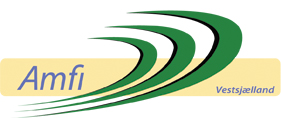 Referat af bestyrelsesmøde lørdag den 29. april 2017, kl. 09.00 – 10.05. Deltagere: Dan Bisp, Morten Kyst, Jan Østergaard, Anni Kamstrup, Hanne Moustgaard, Stefan Vingborg Andersen, Anne Esbensen.Fraværende: Egon K. Sørensen, Henrik Olsen, Jens Kildemoes.Dagsorden:Godkendelse af referat fra den 21. marts 2017Raden rundtØkonomiKortræfHoldere til infotavlerGeneralforsamling/ årsberetning m.m.Biler på AMFI – årets bil – evt. pølserHost master koder m.m.Webmaster – hvem skal kunne skrive / rette – sletning af gamle mailadresser – program – billetbestilling m.m.FlyersÅrets arrangementer – vi løber dem lige igennemForslag om erhvervelse af en frigivet kirkeklokkeNæste mødeEvt.Referat (konklusion):00.   Godkendelse af referat fra den 21. marts 2017        Referatet godkendt.01  Raden rundt      Dan:Købt materialer til dagens arbejdslørdag (efter bestyrelsesmøde).Medbragt prototype på stativ til infortavle.Foreslår, at der bliver lavet kajakophæng og pizzaspade.      Morten:Er bagud med PR-arbejde – der skal laves pressemeddelelse, herunder om årskort, og de enkelte koncerter skal på hjemmesiden. Det laves om kort tid.      Anni:Har igangsat bannertrykning (Dan sender mail med mål). Der laves 5 bannere.Hjemmesiden – holdt møder med Kim, og der er lavet klare aftaler. Egon har sendt billeder og forside til hjemmesiden. Det aftaltes, at Anni er bestyrelsens kontaktperson med Kim.      Hanne:Spurgte om medlemmer er rykket for betaling af kontingent. Svaret er nej ikke ud over, at Morten har sendt mail om generalforsamling og herunder oplysning om betaling af medlemskab.Symfoniorkesteret har bedt om tilbud på kaffe/sodavand og kage til 80 personer efter koncerten 4/6 2017. Det aftaltes, at Hanne sender tilbud om levering af det ønskede for 1.000 kr. (der laves små bonner til deltagere).      Jan:Spørgsmål om medlemsbetaling tages op efter generalforsamlingen, jf. forslag om vedtægtsændring.      Anne:DVD fra The Beatles Revival videregivet til Stefan.02.  ØkonomiKassereren orienterede om økonomiske forhold, herunder, at regnskab 2016 er modtaget fra revisor uden bemærkning. Regnskab blev underskrevet, og det sendes til Kalundborg Kommune, hvorefter der modtages bevilget kommunal betaling..03.  KortræfDer bliver Alsang/kortræf 18/6 2017, og der er p.t. 8 kor + musikere. Det er aftalt, at Therese Marie er konferencier. Der bliver veksling mellem kor og alsang. Therese Marie producerer 500 sanghæfter, hvortil det aftaltes, at Morten laver forside.04.  Holdere til infotavlerKøb af 4 stk. holdere/stativer til infotavler godkendt.05.  Generalforsamling/ årsberetning m.m.Udsendt forslag til Årsberetning 2016 godkendt.06.  Biler på AMFI – årets bil – evt. pølserAnne bager kage og passer køkken 3/5 2017, og Stefan griller 25 pølser.07.  Hostmaster koder m.m.Dan har koder til 3 hjemmesider, som gives til Kim.08.	Webmaster – hvem skal kunne skrive / rette – sletning af gamle mailadresser – program – billetbestilling m.m.Kim er hotline med redigering af Anni/Stefan. Kim sender oplæg til hjemmeside (møde holdes).Det søges afklaret, hvordan solgte billetter kan kontrolleres, så falske billetter undgås.09.  FlyersMorten laver flyere 2017. Per printer.10.  Årets arrangementer – vi løber dem lige igennemDan gennemgik kalender 2017 med aftalte arrangementer, og  aftaler om udleje af Amfi-bygningen 14/5 og 28/5 2017 samt hans aftale om foredrag for Familie og Samfund 13/6 2017.11.  Forslag om erhvervelse af en frigivet kirkeklokkeTilbudt stor kirkeklokke erhverves, og Dan sørger for transport til Amfi. Placering aftales senere.12.  Næste mødeAftales 2/5 2017.Evt.Per Isaksen vil gerne igen i år klare græsslåning.Flagstang (ca. 16 m fiber) tilbudt gratis. Dan siger ja tak. Den foreslås placeret ved indgang.Referent: Anne Esbensen